Hubungan internasional adalah hubungan antarnegara atau antarindividu dari negara yang berbeda dalam bidang tertentu untuk kepentingan kedua belah pihak. Setiap negara tentunya tidak dapat terlepas dari hubungan internasional. Hal ini karena setiap negara memiliki kelebihan dan kekurangan masing-masing sehingga hubungan internasional melengkapi itu.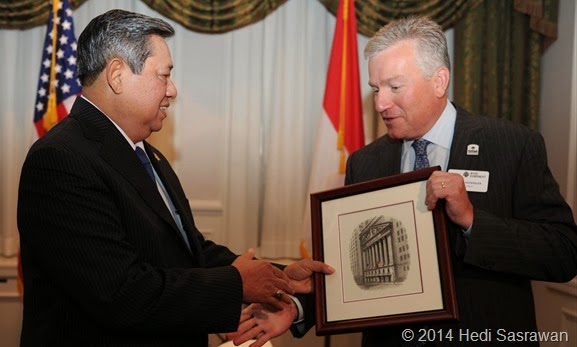 Hubungan internasional tidak hanya terjadi karena ingin bekerjasama. Persahabatan, persengketaan, permusuhan, ataupun peperangan juga termasuk hubungan internasional. Hubungan internasional bisa antar individu, antar kelompok, maupun antar negara di negara yang berbeda. Menurut Sam Suhaedi, hubungan antar internasional juga terdapat hukum internasional yang mengatur pergaulan hidup dalam masyarakat internasional.1. Pengertian Hubungan Internasional Secara UmumArti hubungan internasional secara umum adalah kerjasama antar negara, yaitu unit politik yang didefinisikan  secara global untuk menyelesaikan berbagai masalah. Menurut UU No. 37 Tahun 1999, hubungan internasional adalah kegiatan yang menyangkut aspek regional dan internasional yang dilakukan oleh pemerintah di tingkat pusat dan internasional yang dilakukan oleh pemerintah pusat dan daerah, lembaga negara, badan usaha, organisasi politik, organisasi masyarakat, LSM atau Warga Negara.2. Arti Penting Hubungan InternasionalHubungan internasional dianggap penting dalam rangka untuk menumbuhkan saling pengertian antarbangsa, mempererat hubungan persahabatan dan persaudaraan antarbangsa, saling mencukupi kebutuhan masing-masing bangsa yang bekerja sama, memenuhi rasa keadilan dan kesejahteraan, dan membina dan menegakkan perdamaian dan ketertiban dunia. Suatu negara yang tidak mau mengadakan hubungan internasional dengan negara lain akan terkucilkan dalam pergaulan dunia. Akibatnya, negara tersebut akan mengalami kesulitan dalam memenuhi kebutuhan hidupnya.3. Pengertian Hubungan Internasional Menurut Para AhliBerikut adalah beberapa pengertian hubungan internasional menurut para ahli:Menurut J.C. Johari, hubungan internasional merupakan sebuah studi tentang interaksi yang berlangsung diantara negara-negara berdaulat disamping itu juga studi tentang pelaku-pelaku non negara (non states actors) yang perilakunya memiliki dampak terhadap tugas-tugas negara.Menurut Mohtar Mas’oed, hubungan internasional adalah hubungan yang melibatkan bangsa-bangsa yang masing-masing berdaulat sehingga diperlukan mekanisme yang kompleks dan melibatkan banyak negara.Menurut Tygve Nathlessen, hubungan internasional adalah bagian dari ilmu politik, oleh karena itu komponen hubungan internasional sendiri tak lepas dari politik internasional, organisasi dan administrasi internasional serta hukum internasional.Menurut Warsito Sunaryo, hubungan internasional merupakan studi tentang interaksi antara jenis kesatuan-kesatuan sosial tertentu, termasuk studi tentang keadaan relevan yang mengelilingi interaksi.